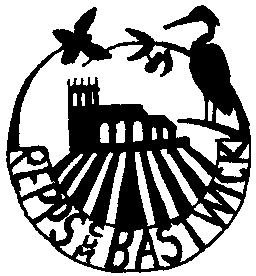   REPPS with BASTWICK PARISH COUNCIL23rd May 2022To All Councillors: Your attendance is required at the Parish Council Meeting to be held on Monday 30th May 2022 in the Village Hall, commencing at 8 pm.  Signed,Claudia DicksonClerk to the CouncilAGENDAApologies for absence                  Declarations of interest in items on the agenda and requests for dispensationsApproval of Minutes of the meeting held on 3rd May 2022To consider payments for approvalMatters arising (for information only)Matters for reporting or future agendaPublic ParticipationDate and time of the next meeting - the next meeting is scheduled to be held on Tuesday 5th July 2022.  This will be confirmed nearer the date along with the location.Closed Session: This session is held with the public and press being excluded from the meeting in accordance with Section 1 of the Public Bodies (Admission to Meetings) Act 1960 for the following items of business on the grounds that they may involve the likely disclosure of confidential and exempt informationTo discuss the applications received and interviews held for the position of Clerk to the Council